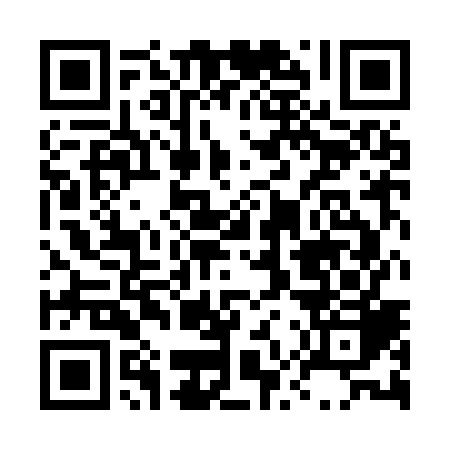 Prayer times for Marvin Garden Subdivision, Virginia, USAMon 1 Jul 2024 - Wed 31 Jul 2024High Latitude Method: Angle Based RulePrayer Calculation Method: Islamic Society of North AmericaAsar Calculation Method: ShafiPrayer times provided by https://www.salahtimes.comDateDayFajrSunriseDhuhrAsrMaghribIsha1Mon4:356:051:255:188:4510:152Tue4:366:061:255:188:4510:153Wed4:376:061:265:188:4510:144Thu4:376:071:265:188:4510:145Fri4:386:071:265:188:4510:146Sat4:396:081:265:188:4410:137Sun4:406:081:265:188:4410:138Mon4:406:091:265:188:4410:129Tue4:416:101:275:198:4310:1210Wed4:426:101:275:198:4310:1111Thu4:436:111:275:198:4310:1112Fri4:446:121:275:198:4210:1013Sat4:456:121:275:198:4210:0914Sun4:466:131:275:198:4110:0915Mon4:466:141:275:198:4110:0816Tue4:476:141:275:198:4010:0717Wed4:486:151:285:198:4010:0618Thu4:496:161:285:198:3910:0519Fri4:506:161:285:198:3910:0420Sat4:516:171:285:198:3810:0321Sun4:526:181:285:198:3710:0222Mon4:546:191:285:188:3710:0123Tue4:556:191:285:188:3610:0024Wed4:566:201:285:188:359:5925Thu4:576:211:285:188:349:5826Fri4:586:221:285:188:339:5727Sat4:596:231:285:188:339:5628Sun5:006:231:285:188:329:5529Mon5:016:241:285:178:319:5430Tue5:026:251:285:178:309:5331Wed5:036:261:285:178:299:51